RESULTSDemographic Characteristics of ParticipantsTABLE S1 | Demographic data of femalesData presented as mean ± SD. EF, early-adulthood females; MF, middle-adulthood females; LF, late-adulthood females; N: sample size; ANOVA, analysis of variance; FD, frame-wise displacement; GMV, gray matter volume; WMV, white matter volume; CSF, cerebrospinal fluid. a p value was obtained by post-hoc comparison with Bonferroni correction.TABLE S2 | Demographic data of malesData presented as mean ± SD. EM, early-adulthood males; MM, middle-adulthood males; LM, late-adulthood males; N: sample size; ANOVA, analysis of variance; FD, frame-wise displacement; GMV, gray matter volume; WMV, white matter volume; CSF, cerebrospinal fluid. a p value was obtained by post-hoc comparison with Bonferroni correction.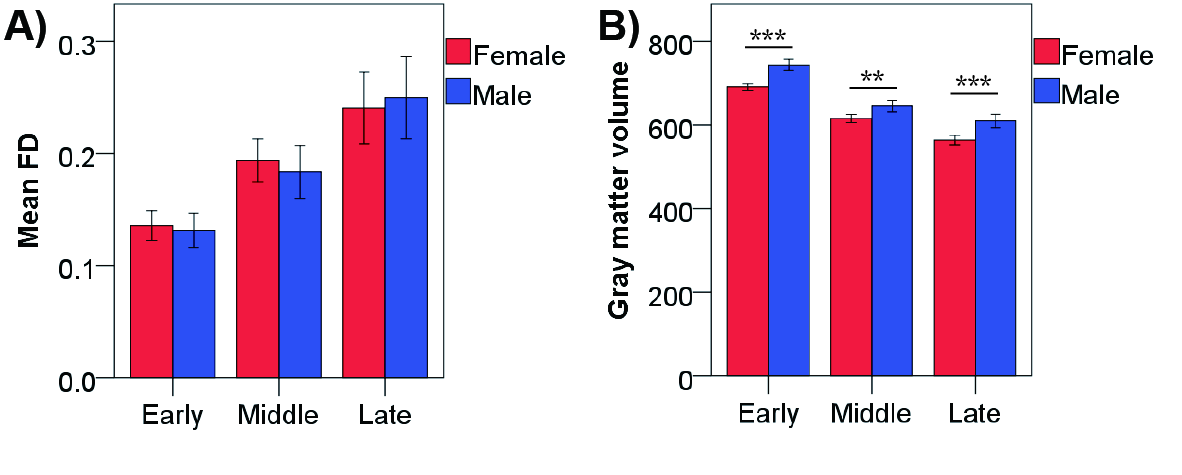 FIGURE S1 | Gender differences of the head motion (i.e., FD) (A) and gray matter volume (B) in early-, middle- and late-adulthood stages identified by separate two-sample t tests. Error bars indicated two standard errors and asterisks indicated significant differences (** p < 0.01, *** p < 0.001).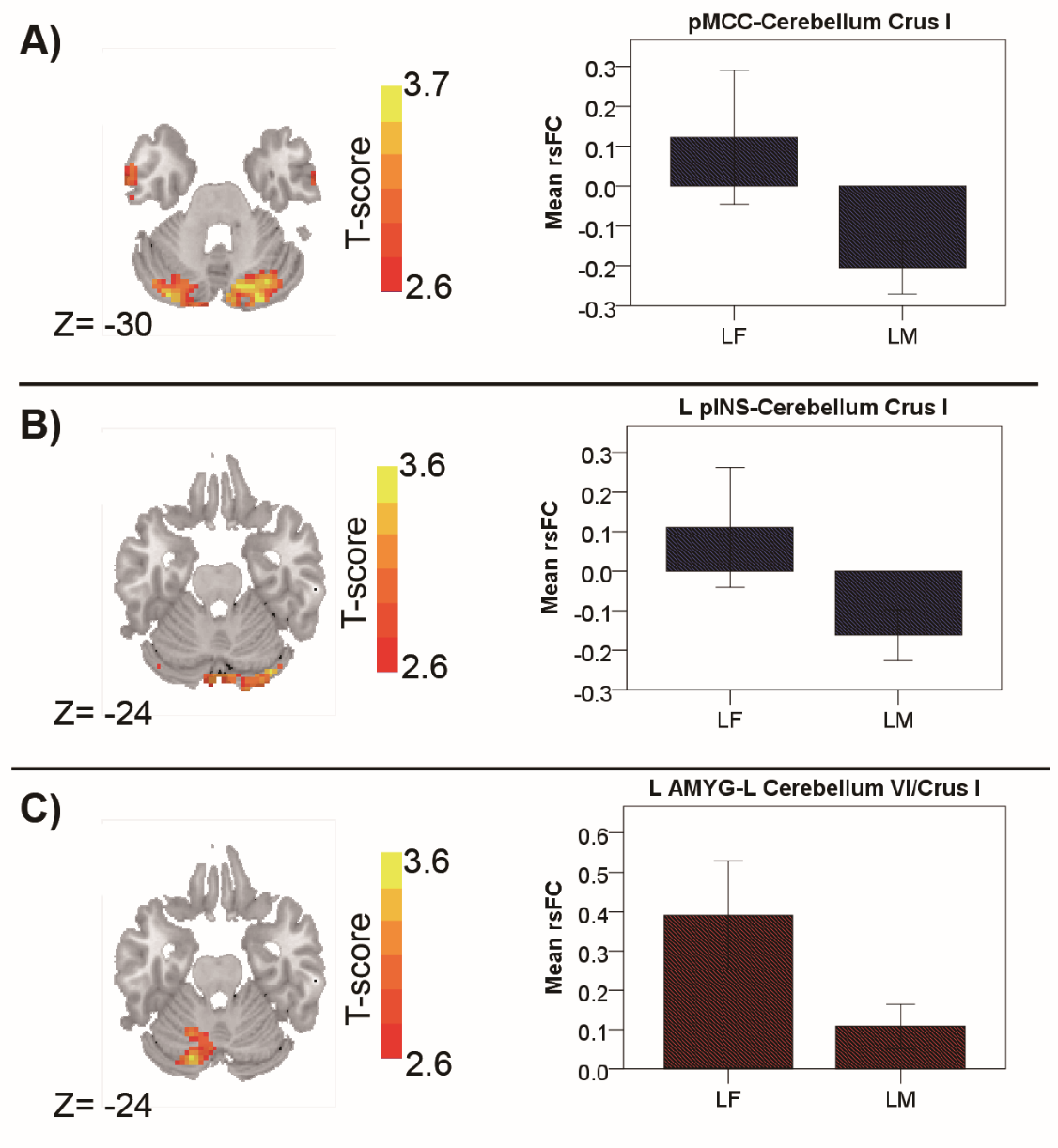 FIGURE S2 | Regions showing the gender differences in the late-adulthood stage detected by two-sample t test (with a permutation test correction threshold of p < 0.05) in the pMCC(−) network (A), the left pINS(−) network (B), and the left AMYG(+) network (C), each with the corresponding mean strength between the seed and region for males and females shown in the bar plot, error bars indicated two standard errors (pMCC, posterior midcingulate cortex; pINS, posterior insula; AMYG, amygdala; L, Left).VariableEFMFLFANOVAp-valueaN = 103N = 125N = 65EF vs MFEF vs LFMF vs LFAge24.5 ± 3.550.1 ± 6.566.5 ± 5.8<0.001<0.001<0.001<0.001Mean FD0.14 ± 0.070.19 ± 0.110.24 ± 0.13<0.001<0.001<0.0010.008GMV691 ± 43.6616 ± 56.7564 ± 45.3<0.001<0.001<0.001<0.001WMV445 ± 40.6447 ± 50.7425 ± 45.30.0051.0000.0240.005CSF293 ± 46.8348 ± 66.6380 ± 73.4<0.001<0.001<0.0010.002VariableEMMMLMANOVAp-valueaN = 67N = 60N = 47EM vs MMEM vs LMMM vs LMAge25.3 ± 3.750.4 ± 7.366.2 ± 5.7<0.001<0.001<0.001<0.001Mean FD0.13 ± 0.060.18 ± 0.090.25 ± 0.13<0.0010.006<0.0010.001GMV744 ± 56.9646 ± 54.1610 ± 55.7<0.001<0.001<0.0010.003WMV482 ± 39.9474 ± 41.5464 ± 46.40.0880.8970.0830.673CSF347 ± 59.3363 ± 59.0433 ± 85.7<0.0010.500<0.001<0.001